Protestantse Gemeenten 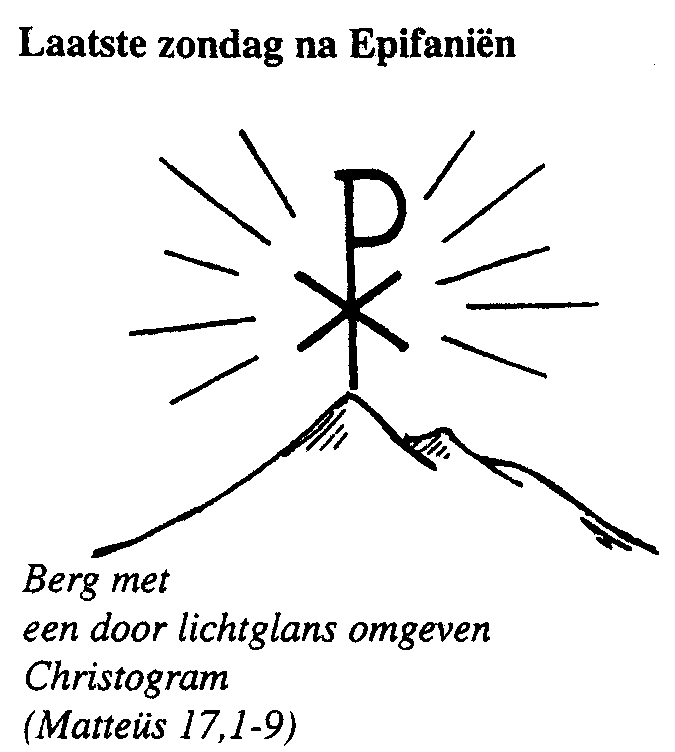 Scharmer-Harkstede  /  Slochteren  /  De Woldkerkenzondag 14 februari 2021   -   6e zondag na Epifaniedienst in de kerk van Harkstedevoorganger:  ds. Harry Eringaorganist:  geenLied: ‘Dit is een morgen’ (Nederland Zingt)	 https://www.youtube.com/watch?v=YXq1b1mCBt8Welkom met votum en groetKort verhaal over ‘liefde/verliefdheid’ (Valentijnsdag)Gebed om ontferming + danklied:Lied:  ‘Er is een God die hoort’  			https://www.youtube.com/watch?v=UatmP4ZlMdkKinderverhaal:  ‘Je hoeft niet bang te zijn’	https://www.youtube.com/watch?v=UatmP4ZlMdkGebed bij de opening van de BijbelLezing: 2 Koningen 5 : 1 - 15b51Naäman, de bevelhebber van het Aramese leger, stond bij zijn koning in hoog aanzien en werd zeer door hem gewaardeerd, want de HEER had hem voor Aram een grote overwinning laten behalen. Maar deze grote krijgsman leed aan huidvraat. 2Nu hadden de Arameeërs op een van hun strooptochten uit Israël een jong meisje meegevoerd, dat als slavin diende bij de vrouw van Naäman. 3Zij zei tegen haar meesteres: ‘Ach, kon mijn meester maar eens naar de profeet in Samaria gaan, die zou hem wel genezen.’ 4Naäman ging naar zijn koning en vertelde hem wat het meisje uit Israël had gezegd. 5Daarop zei de koning van Aram: ‘Ga erheen. Ik zal u een brief meegeven voor de koning van Israël.’ Naäman ging op weg, met tien talent zilver bij zich, zesduizend sjekel goud en tien stel kleren. 6In de brief die hij aan de koning van Israël overhandigde, stond het volgende: ‘Met deze brief stuur ik mijn dienaar Naäman naar u toe, om door u van zijn huidvraat te worden genezen.’ 7Zodra de koning van Israël de brief gelezen had, scheurde hij zijn kleren en riep uit: ‘Ben ik soms een god, dat ik kan beschikken over leven of dood? Hij stuurt mij deze man om hem van zijn huidvraat te genezen. Let op mijn woorden: hij is uit op een conflict met mij!’ 8Toen de godsman Elisa hoorde dat de koning van Israël zijn kleren had gescheurd, liet hij hem vragen: ‘Waarom hebt u uw kleren gescheurd? Laat die man bij mij komen, dan zal hij merken dat er in Israël een echte profeet woont.’9Naäman reed met zijn strijdwagen naar het huis van Elisa. 10
Elisa stuurde iemand naar buiten om hem te zeggen: ‘Baad u zevenmaal in de Jordaan, dan zal uw huid weer gezond worden en zult u weer rein zijn.’ 11Kwaad ging Naäman weg. ‘Ik had gedacht dat hij zelf naar buiten zou komen,’ zei hij. ‘En dat hij de naam van de HEER, zijn God, zou aanroepen en met zijn hand over de aangetaste plek zou strijken, en zo de huidvraat zou wegnemen. 12Zijn de rivieren van Damascus, de Abana en de Parpar, soms niet beter dan alle wateren in Israël? Had ik me daarin niet kunnen baden om rein te worden?’ Verontwaardigd draaide hij zich om en ging weg. 13Maar zijn bedienden kwamen hem achterna en zeiden: ‘Maar overste, als de profeet u een ingewikkelde opdracht had gegeven, had u die toch ook uitgevoerd? Dus nu hij tegen u zegt: “Baad u, en u zult weer rein worden,” moet u dat zeker doen.’ 14Hierop daalde Naäman af naar de Jordaan en dompelde zich daar zevenmaal onder, zoals de godsman had gezegd. Zijn huid werd weer gezond, zo gaaf als de huid van een kind, en hij was weer rein. 15Toen keerde hij met zijn hele gevolg naar Elisa terug, maakte bij de godsman zijn opwachting en zei: ‘Ik wist wel dat er behalve in Israël in de hele wereld geen god is. Lied: ‘Zoekend naar Licht’ 			https://www.youtube.com/watch?v=OyFmbGwBPfkLezing Marcus 1 : 40 – 4540Er kwam iemand naar hem toe die aan huidvraat leed; hij smeekte hem om hulp en zei, terwijl hij op zijn knieën viel: ‘Als u wilt, kunt u mij rein maken.’ 41Jezus kreeg medelijden, stak zijn hand uit, raakte hem aan en zei: ‘Ik wil het, word rein.’ 42En meteen verdween zijn huidvraat en hij was rein. 43Jezus stuurde hem weg met de ernstige waarschuwing: 44‘Denk erom dat u tegen niemand iets zegt, maar ga u aan de priester laten zien en breng het reinigingsoffer dat Mozes heeft voorgeschreven, als getuigenis voor de mensen.’ 45Maar toen de man vertrokken was, ging hij overal breeduit rondvertellen wat er gebeurd was, met als gevolg dat Jezus niet langer openlijk in een stad kon verschijnen, maar op eenzame plaatsen buiten de steden moest blijven. Toch bleven de mensen van alle kanten naar hem toe komen.Lied: ‘‘k Stel mijn vertrouwen’   			https://www.youtube.com/watch?v=NmaQZzXGtx8OverdenkingLied: ‘Licht… en dan gebeurt het!https://www.youtube.com/watch?v=44p9nc3sj3g&list=PLNYTFv7NH_MCO1ieCTtkW6KomgfBPOG1e&index=45Dankgebed afgesloten met gezongen ‘Onze vader’https://www.youtube.com/watch?v=_Ibhgfun6toSlotlied: ‘Ga met God en Hij zal met je zijn’  https://www.youtube.com/watch?v=9Cxcqu3U5Hc